Ressources d'accompagnement pour la classe de premièreLes mathématiques de l'enseignement scientifiqueDestinées à tous les professeurs en charge de cet enseignement pluridisciplinaire quelle que soit leur discipline d'origine, ces ressources sont composées d'une introduction et de sept ressources en lien avec les quatre thèmes du programme.IntroductionThème 1 : une longue histoire de la matièreRessource 1 : la désintégration radioactive
Ressource 2 : les cristauxThème 2 : le Soleil, notre source d'énergieRessource : le rayonnement solaireThème 3 : la Terre, un astre singulierRessource : la forme de la Terre et les mesures à la surface de la TerreThème 4 : son et musique, porteurs d'informationRessource 1 : les sons purs et composés
Ressource 2 : la musique ou l'art de faire entendre les nombres
Ressource 3 : la numérisation et le codage d'un sonProgramme en vigueurLe programme d'enseignement scientifique de première générale est défini par arrêté du 17-1-2019 publié au BO spécial n° 1 du 22 janvier 2019.Le programme d'enseignement scientifique de terminale générale est défini par arrêté du 19-7-2019 publié au BO spécial n° 8 du 25 juillet 2019.Ces programmes entrent en vigueur en première à la rentrée 2019 et en terminale à la rentrée 2020.Téléchargez les programmes :enseignement scientifique de première
enseignement scientifique de terminale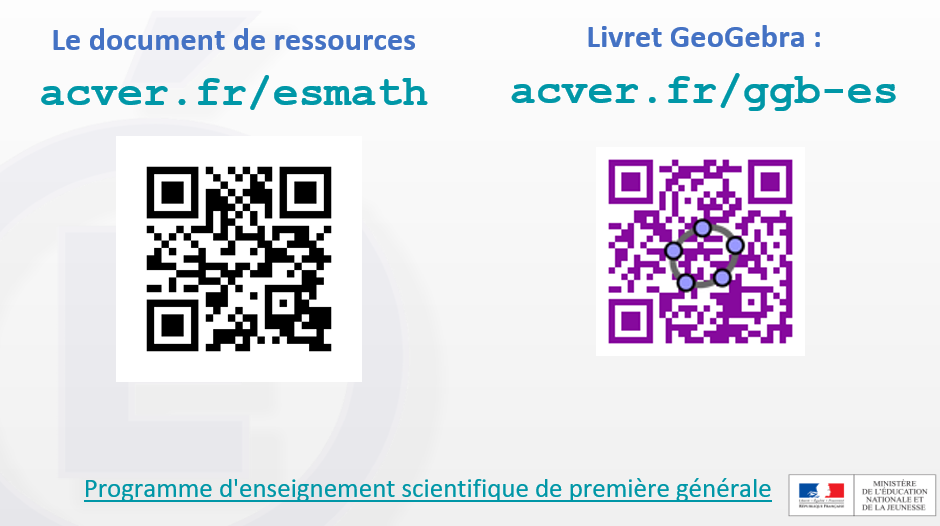 